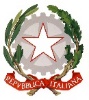 Istituto Comprensivo Statale “Sandro Onofri”Via Cutigliano, 82 – 00146 RomaTel.: 06 55264932  -  Fax: 06 55290476Cod Mecc: RMIC8F2007; CF: 97713370589; Codice Univoco UFXYIMe-mail: RMIC8F2007@istruzione.it; RMIC8F2007@pec.istruzione.itwww.icsonofri.edu.itRICHIESTA CAMPO SCUOLAA.S. 2022-2023(da inviare a dirigente.cutigliano@gmail.com)Data:Firma:REGIONE DI DESTINAZIONETAPPE PRINCIPALI DEL VIAGGIODATENOTTI FUORIDOCENTE PROMOTOREDOCENTI ACCOMPAGNATORIOEPACCLASSE/I COINVOLTAALUNNI TOTALI DELLA CLASSEALUNNI PARTECIPANTICOSTO TOTALE AD ALUNNO (se si hanno già indicazioni precise)In caso contrario,FASCIA DI PREZZO IPOTIZZABILEE’ STATO CHIESTO UNO O PiU’ PREVENTIVI INDICATIVI?(eventualmente da allegare)A CHI?